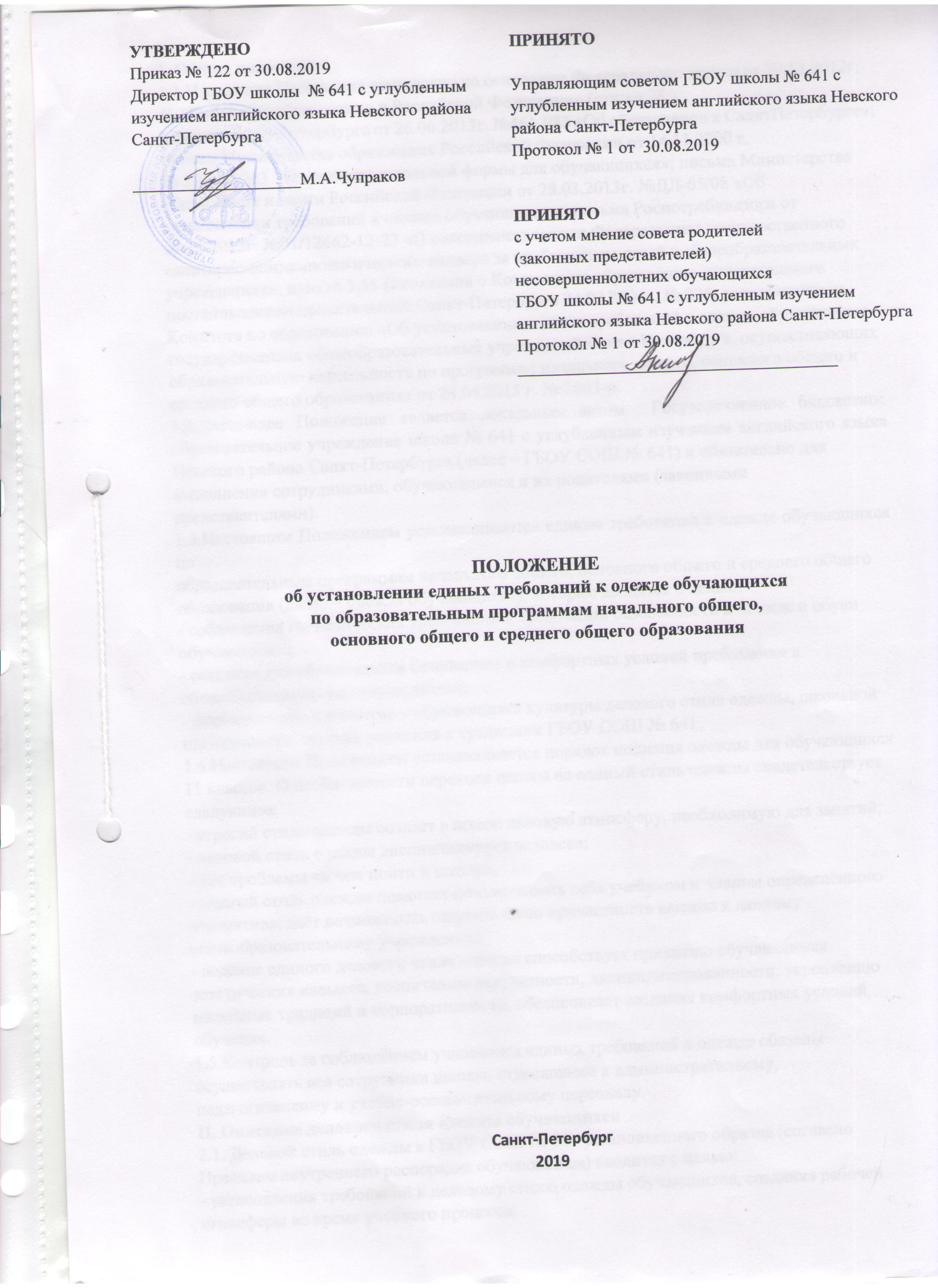 ПОЛОЖЕНИЕоб установлении единых требований к одежде обучающихсяпо образовательным программам начального общего,основного общего и среднего общего образованияСанкт-Петербург2019I. Общие положения1.1.Настоящее Положение составлено на основании Федерального закона от 29.12.2012г.№273-ФЗ «Об образовании в Российской Федерации» (статья 28 )) Закона Санкт-Петербурга от 26.06.2013г. №461-983 «Об образовании в СанктПетербурге»; письма Министерства образования Российской Федерации от 14.11.2000 г.№ 22-06-1203 «О введении школьной формы для обучающихся»; письма Министерстваобразования и науки Российской Федерации от 28.03.2013г. №ДЛ-65/08 «Обустановлении требований к одежде обучающихся»; письма Роспотребнадзора от09.11.2012г. №01/12662-12-23 «О совершенствовании Федерального государственногосанитарно-эпидемиологического надзора за пребыванием детей в общеобразовательныхучреждениях»; пункта 3.51 Положения о Комитете по образованию, утвержденногопостановлением правительства Санкт-Петербурга 24.02.2004г. № 225; распоряжениемКомитета по образованию «Об установлении единых требований к одежде обучающихсягосударственных общеобразовательных учреждений Санкт-Петербурга, осуществляющихобразовательную деятельность по программам начального общего, основного общего исреднего общего образования» от 24.04.2015 г. № 2003-р.1.2.Настоящее Положение является локальным актом  Государственное бюджетное образовательное учреждение школа № 641 с углубленным изучением английского языка Невского района Санкт-Петербурга (далее – ГБОУ СОШ № 641) и обязательно длявыполнения сотрудниками, обучающимися и их родителями (законнымипредставителями).1.3.Настоящим Положением устанавливаются единые требования к одежде обучающихся пообразовательным программам начального общего, основного общего и среднего общегообразования (далее – одежда обучающихся), которые вводятся с целью:­ соблюдения гигиенических требований и требований безопасности к одежде и обувиобучающихся;­ создание для обучающихся безопасных и комфортных условий пребывания вобщеобразовательных учреждениях;­ формирование и развитие у обучающихся культуры делового стиля одежды, школьнойидентичности, чувства уважения к традициям ГБОУ СОШ № 641.1.4.Настоящим Положением устанавливается порядок ношения одежды для обучающихся 11 классов. О необходимости перехода школы на единый стиль одежды свидетельствуетследующее:­ строгий стиль одежды создает в школе деловую атмосферу, необходимую для занятий;­ деловой стиль одежды дисциплинирует человека;­ нет проблемы «в чем пойти в школу»;­ единый стиль одежды помогает почувствовать себя учеником и членом определённогоколлектива, даёт возможность ощутить свою причастность именно к данномуобщеобразовательному учреждению;­ ведение единого делового стиля одежды способствует привитию обучающимсяэстетических навыков, воспитанию аккуратности, дисциплинированности, укреплениюшкольных традиций и корпоративности, обеспечивает создание комфортных условийобучения.1.5.Контроль за соблюдением учащимися единых требований к одежде обязаны осуществлять все сотрудники школы, относящиеся к административному,педагогическому и учебно-вспомогательному персоналу.II. Описание делового стиля одежды обучающихся2.1. Деловой стиль одежды в ГБОУ СОШ № 641 установленного образца (согласноПравилам внутреннего распорядка обучающихся) вводится с целью:­ установления требований к деловому стилю одежды обучающихся, создания рабочейатмосферы во время учебного процесса;­ соблюдения санитарно-гигиенических норм, утвержденных СанПиН;­ воспитания у обучающихся эстетического вкуса, культуры одежды;­ формирования чувства корпоративной принадлежности, уважения к традициямобразовательного учреждения.2.2. Внешний вид и одежда обучающихся ГБОУ СОШ № 641 должны соответствоватьобщепринятым нормам делового стиля, носить светский характер. Установленытребования к следующим видам одежды обучающихся:­ парадной,­ повседневной,­ спортивной.2.3. Парадный и повседневный комплект одежды обучающихся многовариантен, он можетсостоять из набора предметов:­ для девочек: пиджак, юбка, сарафан, жилет, строгие брюки, блуза;­ для мальчиков: пиджак, жилет, строгие брюки, рубашка, галстук.Возможны любые комбинации из вышеперечисленных предметов при условиисоблюдения требований к цвету и деловому классическому стилю одежды. Цветоваягамма одежды обучающихся: чёрный, тёмно-синий, тёмно-серый, бордовый, темнозеленый. Возможно использование ткани в клетку.2.4. Для одежды обучающихся рекомендуется использовать натуральные ткани (хлопок, лён,шерсть) как соответствующие гигиеническим требованиям и наиболее комфортные виспользовании. Рекомендуется не использовать ткани синтетические (капрон, лавсандр.), так как они не соответствуют требованиям СанПиНа и способны вызыватьаллергические реакции, а также менее комфортны при использовании, особенно восенне-зимний периоды.Рекомендуется использование цветов для блузок и рубашек: белого (обязательногодоя парадной одежды), бежевого, голубого, серого, розового и сиреневого цветов (свариантами оттенков в данной палитре). Не использовать цвета: ярко-красный, яркозеленый, ярко-желтый, ярко-оранжевый и др., т.к. они не соответствуют требованиямСанПиНа и могут вызывать «психологическое утомление».2.5. В холодное время (ноябрь-март) допускается ношение тонкого однотонного свитера(синего, серого, белого цветов без рисунка) под пиджак. В осенне-весенний период(сентябрь, октябрь, апрель, май) допускается ношение классической рубашки и галстукау мальчиков и классической блузки у девочек с жилетом (без пиджака).2.6. Категорически запрещается ношение пёстрой, яркой, джинсовой, спортивной и одеждыбельевого стиля, не соответствующей сезону и месту. 2.7. Спортивные костюмы надеваются только для уроков физической культуры и на времяпроведения спортивных праздников, соревнований. Не допускаются пляжная одежда;прозрачные платья, юбки и блузки; мини-юбки (длина юбки выше 10 см от колена).Внешний вид обучающегося должен соответствовать общепринятым в общественормам делового стиля и исключать вызывающие детали.2.8. Спортивная одежда используется обучающимися на занятиях физической культурой испортом. На уроки физической культуры и занятия в спортивных кружках обучающиесядолжны переодеваться в спортивную форму для занятий в спортивном зале: спортивныйкостюм (белый верх, темный низ); спортивная обувь, с нескользкой подошвой (кеды).Для занятий на улице (в зимний период): лёгкая, тёплая, не стесняющая движенийодежда, шерстяные носки, перчатки или варежки.Одежда обучающихся всегда должна быть опрятной, чистой, отглаженной.Наличие сменной обуви обязательно.2.9. Прическа обучающегося должна быть аккуратной.2.10. Одежда обучающихся может иметь отличительные знаки образовательной организации(класса, параллели классов): эмблемы, нашивки, значки, галстуки и так далее.2.11. Обучающимся не рекомендуется ношение в школе одежды, обуви и аксессуаров стравмирующей фурнитурой, символикой асоциальных неформальных молодежныхобъединений, а также пропагандирующих психоактивные вещества и противоправноеповедение.2.12. Одежда обучающихся должна соответствовать санитарно-эпидемиологическимправилам и нормативам «Гигиенические требования к одежде для детей, подростков ивзрослых, товарам детского ассортимента и материалам для изделий (изделиям),контактирующим с кожей человека. СанПин 2.4.7/1.1.1286-03», введеннымпостановлением Главного государственного санитарного врача Российской Федерацииот 17.04.2003г. № 51 «О введении в действие санитарно-эпидемиологических правил инормативов СанПиН 2.4.7/1.1.1286-03» (зарегистрировано в Министерстве юстицииРоссийской Федерации 5 мая 2005г, регистрационный № 4499).III. Права и обязанности обучающихся3.1. Единый деловой стиль одежды является обязательным требованием к внешнему видуобучающегося.3.2. Обучающийся имеет право выбирать деловой стиль одежды в соответствии спредложенными вариантами.3.3. Все ученики 1 - 11 классов должны иметь сменную обувь. Сменная обувь должна бытьчистой. Запрещается ношение домашних тапочек без задника, туфли на высоком каблуке(высота каблука не более 3-5 см).3.4. Спортивная форма в дни уроков физической культуры приносится с собой.3.5. В дни проведения торжественных мероприятий, праздников отдается предпочтениепарадному варианту одежды обучающихся.3.6. Допускается ношение в холодное время года джемперов, свитеров и пуловеров не яркихцветов.3.7. Обучающиеся ГБОУ СОШ № 641 обязаны выполнять все пункты данного Положения.5IV. Обязанности родителей (законных представителей)4.1. Родители (законные представители) обязаны приобрести обучающимся одежду дляшколы согласно условиям данного Положения до начала учебного года и делать это помере необходимости, вплоть до окончания обучающимися школы.4.2. Контролировать внешний вид учащихся перед выходом в школу в строгом соответствиис требованиями Положения.4.3. Выполнять все пункты данного Положения.V. Меры административного воздействия5.1. Данное положение является локальным актом ГБОУ СОШ № 641 и подлежитобязательному исполнению обучающимися, родителями (законными представителями)и работниками школы.5.2. Несоблюдение обучающимися данного Положения является нарушением Правилвнутреннего распорядка обучающихся в образовательном учреждении.5.3. В случае явки обучающегося в школу в одежде, несоответствующей данномуПоложению, родители(законные представители) должны быть поставлены визвестность классным руководителем в течение учебного дня.5.4. За нарушение данного Положения обучающиеся могут быть подвергнутыдисциплинарной ответственности.VI. Заключительные положения6.1. Настоящее Положение согласовано Советом родителей ГБОУ СОШ № 641.6.2. Настоящее Положение не является окончательным и подлежит дополнению иисправлению с целью совершенствования внешнего вида обучающихся школы,создания привлекательного и узнаваемого образа ученика ГБОУ СОШ № 641.УТВЕРЖДЕНОПриказ № 122 от 30.08.2019 ПРИНЯТОДиректор ГБОУ школы  № 641 с углубленным изучением английского языка Невского района Санкт-Петербурга____________________М.А.ЧупраковУправляющим советом ГБОУ школы № 641 с углубленным изучением английского языка Невского района Санкт-ПетербургаПротокол № 1 от  30.08.2019ПРИНЯТОс учетом мнение совета родителей(законных представителей)несовершеннолетних обучающихсяГБОУ школы № 641 с углубленным изучением английского языка Невского района Санкт-ПетербургаПротокол № 1 от 30.08.2019______________________________________Управляющим советом ГБОУ школы № 641 с углубленным изучением английского языка Невского района Санкт-ПетербургаПротокол № 1 от  30.08.2019ПРИНЯТОс учетом мнение совета родителей(законных представителей)несовершеннолетних обучающихсяГБОУ школы № 641 с углубленным изучением английского языка Невского района Санкт-ПетербургаПротокол № 1 от 30.08.2019______________________________________